Samodzielny Publiczny Zakład Opieki Zdrowotnej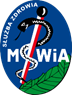 Ministerstwa Spraw Wewnętrznych i Administracji we Wrocławiuul. Ołbińska 32, 50 – 233 Wrocław Wrocław, dn. 21.05.2024r. Sygnatura postępowania: ZZ-ZP-2375 – 15/24           Dot.: postępowania prowadzonego w trybie podstawowym bez negocjacji na ,,Wykonanie robót budowlanych na podstawie dokumentacji projektowej pn.: „Nadbudowa łącznika dla Oddziału Anestezjologii i Intensywnej Terapii Samodzielnego Publicznego Zakładu Opieki Zdrowotnej MSWiA we Wrocławiu.” w ramach zadania inwestycyjnego pn.: „Nadbudowa budynku na potrzeby Oddziału Anestezjologii i Intensywnej Terapii w SP ZOZ MSWiA we Wrocławiu” - oraz wykonanie robót budowlanych w formule „zaprojektuj i wybuduj” - etap IV”WYJAŚNIENIA TREŚCI SWZDziałając na podstawie art. 284 ust.2 i oraz art. 286 ust.1  ustawy Prawo zamówień publicznych z dnia 11 września 2019r. (Dz. U. z 2023 poz. 1605 ze zm), Samodzielny Publiczny Zakład Opieki Zdrowotnej Ministerstwa Spraw Wewnętrznych i Administracji we Wrocławiu zawiadamia, że wpłynął wniosek o wyjaśnienie treści specyfikacji warunków zamówienia dotyczący ww. postępowania:Pytanie nr 1W OPZ Nadbudowa łącznika pkt. 1. Branża budowlana oraz w kosztorysie ślepym pkt. 16. jest mowa o wykonaniu i montażu nowego zadaszenia dla karetek. W związku z brakiem dokumentacji proszę o przesłanie opisu technicznego wraz z rysunkami w celu wykonania wyceny.Odpowiedź na pytanie nr 1Zadaszenie dla karetek należy odtworzyć zgodnie z istniejącą formą zadaszenia.Pytanie nr 2W kosztorysie ślepym w opisie pozycji dotyczących stolarki okiennej i drzwiowej widnieje zapis dostawa stolarki wg zestawiania. W załączonej dokumentacji brak ww. zestawień. Proszę o ich załączenie.Odpowiedź na pytanie nr 2Udostępniono dokumentację wykonawczą „Nadbudowy łącznika dla Oddziału Anestezjologii i Intensywnej Terapii SPZOZ MSWiA we Wrocławiu”.Pytanie nr 3Czy Inwestor posiada projekt techniczny podkonstrukcji stalowych dla urządzeń dachowych takich jak Chiller, centrale wentylacyjne oraz osłony akustyczne z żaluzji. Proszę również o informację w jaki sposób przewidziano zamocowanie/posadowienie ww. podkonstrukcji na nowoprojektowanej konstrukcji modułowej stropu nadbudowy łącznika.Odpowiedź na pytanie nr 3W miejscu występowania chillerów, central wentylacyjnych oraz osłona akustycznych zostały przewidziane podesty technologiczne, mające na celu rozłożenie przekazywanych reakcji z podestu na strop żelbetowy. Zgodnie z opisem konstrukcji projektu wykonawczego.Pytanie nr 4Na rysunku OPZ-A-O1 pokazano opis przegród np. S.MOD.1A proszę o zamieszczenie opisu do poszczególnych numerów przegród.Odpowiedź na pytanie nr 4Udostępniono dokumentację wykonawczą „Nadbudowy łącznika dla Oddziału Anestezjologii i Intensywnej Terapii SPZOZ MSWiA we Wrocławiu”.Pytanie nr 5Prosimy o zamieszczenie rysunków elewacji, czy Inwestor jest w posiadaniu projektu z rozkrojem tzw. „żyletek” elewacyjnych wraz z zestawieniem wymiarowym.Odpowiedź na pytanie nr 5Udostępniono dokumentację wykonawczą „Nadbudowy łącznika dla Oddziału Anestezjologii i Intensywnej Terapii SPZOZ MSWiA we Wrocławiu”. Zgodnie z rysunkami zawierającymi detale montażowe D-100, D-101, D302, D303.Pytanie nr 6Proszę o informację czy Inwestor jest w posiadaniu kosztorysów ślepych dotyczących branży sanitarnej i elektrycznej w wersji ATH.Odpowiedź na pytanie nr 6Nie posiadamy i nie udostępniamy edytowalnej wersji kosztorysów. Programy kosztorysowe mają opcję importowania kosztorysów w formacie .pdfPytanie nr 7Proszę o informację czy załączony do przetargu kosztorys ślepy jest wiążący czy tylko pomocniczy, ponieważ przedmiary w nim zawarte różnią się wyliczonych na podstawie projektu. Proszę również o informację czy do kosztorysu mogą zostać dopisane pozycje które wg wykonawcy nie zostały ujęte.Odpowiedź na pytanie nr 7Rozliczamy się powykonawczo zatem różnice (o ile nie są znaczące) nie muszą być eksponowane. Żaden z potencjalnych oferentów do tej pory nie zwrócił na to uwagi. Dla inwestora najważniejsza jest porównywalność ofert zatem załączone kosztorysy są wiążące.Pytanie nr 8Czy możliwa jest zamiana rur stalowych na stal węglową łączoną na kształtki.Odpowiedź na pytanie nr 8Tak, dopuszcza się takie rozwiązanie. Należy zastosować wówczas średnicę rur równoważne do stalowych.Pytanie nr 9Proszę o informację czy szacht z rozdzielni RGNN4 na nowym piętrze ma być z dostępem za pomocą drzwiczek rewizyjnych na piętrze pierwszym jak również drugim nowo projektowanym, czy zabudowany na stałe.Odpowiedź na pytanie nr 9Należy uwzględnić wykonanie rewizji szachtu na obu piętrach.Pytanie nr 10W dokumentacji z załącznika nr 3 oznaczono iż łazienki w budynku mają zostać otworze zgodnie z decyzją konserwatora zabytków, proszę o zamieszczenie decyzji. Proszę również o informację który rysunek jest obowiązujący ponieważ rysunek nr OPZ-A-03 z załącznika nr 3 odbiega zakresem od rysunku OPZ-A-02 z załącznika nr 4Odpowiedź na pytanie nr 10Rysunek OPZ A-03 z załącznika 3 prezentuje stan istniejący, natomiast rysunek OPZ-A-02 z załącznika 4 przestawia koncepcję przebudowy stanu istniejącego. W przypadku nie uzyskania zgody Dolnośląskiego Konserwatora Zabytków obszar ten należy odbudować zgodnie z układem zaprezentowanym na projekcie budowlanym.Udostępniono decyzję nr 45667/2023 z dnia 22.11.2023r.Pytanie nr 11Na rysunku OPZ-A-05 z załącznika nr 3 oznaczono symbolem P1 przekrój przez strop. Wynika z niego iż obecnie wykonany strop ma 12 cm i należy dolać kolejne 15 cm. W kosztorysie ślepym nie ma takiej pozycji jak nadlewka 15 cm stropu. Proszę o informację czy ten element został wykonany przy wcześniejszych etapach lub też należy go wykonać na obecnym etapie prac.Odpowiedź na pytanie nr 11Wzmocnienie konstrukcji stropu zostało wykonane w ramach wcześniej wykonywanych prac budowlanych.Pytanie nr 12Zwracamy się z prośbą o udzielenie informacji, czy Zamawiający jest w posiadaniu aktualnych, których termin nie uległ przedawnieniu uzgodnień konserwatorskich oraz Pozwolenia na Budowę dla przedmiotowego zadania?Odpowiedź na pytanie nr 12Ww. dokumenty nie uległy przedawnieniuPytanie nr 13W związku z planowanym wzniesieniem konstrukcji z profili cienkościennych prosimy Zamawiającego o wskazanie na projekcie miejsc jej podparcia.Odpowiedź na pytanie nr 13Udostępniono dokumentację wykonawczą „Nadbudowy łącznika dla Oddziału Anestezjologii i Intensywnej Terapii SPZOZ MSWiA we Wrocławiu”.Pytanie nr 14Zwracamy się z prośbą o udzielenie informacji jakie są oczekiwane przekroje do WLZ, ponieważ nie są opisane w załączonej dokumentacji.Odpowiedź na pytanie nr 14Informacje dotyczące typów oraz przekroi kabli wlz znajdują się na schematach będących częścią wydanej dokumentacji wykonawczej. Udostępniono dokumentację wykonawczą „Nadbudowy łącznika dla Oddziału Anestezjologii i Intensywnej Terapii SPZOZ MSWiA we Wrocławiu”.Pytanie nr 15W OPZ jest zapis o sprawdzeniu stanu technicznego instalacji uziemiającej budynku, prosimy o informacje czy jest konieczność wykonania odkrywek oraz czy Zamawiający posiada aktualne przeglądy tejże instalacji?Odpowiedź na pytanie nr 15Ww. protokoły są aktualne i zostały dołączone do dokumentacji przetargowej. W przypadku braku możliwości określenia aktualnego stanu technicznego istniejącej instalacji uziemiającej proszę założyć wymianę instalacji na nową zgodnie z wytycznymi zawartymi w dokumentacji wykonawczej.Pytanie nr 16Czy jest potrzeba wymiany centrali SSP, czy możemy się dołączyć do istniejącego systemu SSP o dodatkową pętle ?Odpowiedź na pytanie nr 16Na etapie realizacji projektu wykonawczego uzgodniono z Inwestorem zastosowanie dedykowanej centrali dla potrzeb budynku "Łącznika". Wszelkie zmiany w tym zakresie będą wymagały od Wykonawcy min. przeprowadzenia ponownych uzgodnień oraz aktualizacji/zmiany wydanej dokumentacji projektowej. Pytanie nr 17Prosimy o informację czy Oferent może modyfikować nakłady roboczogodzin, materiałów i sprzętu w kosztorysach udostępnionych przez Zamawiającego?Odpowiedź na pytanie nr 17Wszyscy oferenci przygotowują swoje wyceny na podstawie tych samych udostępnionych materiałów. Dla Zamawiającego oferty muszą być porównywalne, czyli na takim samym formularzu. Wprowadzenie zmian przez Oferenta na tym etapie spowoduje, że oferta będzie odbiegać zawartością od pozostałych i nie będzie porównywalna z innymi. Poza tym rozliczamy się powykonawczo – na podstawie cen jednostkowych zawartych w kosztorysie ofertowym. Kosztorys powinien zawierać opis pozycji, ilość, jednostkę miary i cenę jednostokową zatem zmiana nakładów czy materiałów i sprzętu nie ma dla Zamawiającego znaczenia.Pytanie nr 18Prosimy o informację czy Oferent może dodawać pozycje dodatkowe do udostępnionych kosztorysów?Odpowiedź na pytanie nr 18Jak wyżejPytanie nr 19Prosimy o informacje czy Oferent może zmieniać ilości obmiarowe na udostępnionych przedmiarach. Odpowiedź na pytanie nr 19Jak wyżejPytanie nr 20Prosimy o informację czy Oferent może zmieniać jednostki miary w pozycjach KNR?Odpowiedź na pytanie nr 20Jak wyżejPytanie nr 21W jaki sposób Zamawiający chce porównać kosztorysy, które Oferent ma zamieścić do części Zaprojektuj i Wybuduj. Jest wielce prawdopodobne, że kosztorysy dostarczone przez Oferentów nie będą porównywalne, ze względu na inne ilości wskazane przez daną firmę uczestniczącą w przetargu.Odpowiedź na pytanie nr 21Dla części Zaprojektuj i Wybuduj oczekujemy ceny zryczałtowanej a nie kosztorysuPytanie nr 22Czy w zamieszczonym przedmiarze „Bud_elektr_KI_ślepy” w pozycji nr 11 nie nastąpił błąd w przyjęciu normy dotyczącej „Rury ognioochronnej”. Mamy do ułożenia 120 m drutu odgromowego a rury odgromowej układamy 1 200 m.Odpowiedź na pytanie nr 22Prosimy o przyjęcie 120 m rury odgromowej.Pytanie nr 23Zwracamy się do Zamawiającego z uprzejmą prośbą o udzielenie odpowiedzi czy w ramach prowadzonego postępowania ZZ-ZP-2375-15/24 mają być dostarczone, zamontowane i uruchomione jakiekolwiek jednostki medyczne ponieważ w opublikowanej dokumentacji załączonej w dniu wczorajszym do w/w postępowania się specyfikacje takich jednostek pojawiły.Odpowiedź na pytanie nr 23NIE.Pytanie nr 24Proszę o udostępnienie zestawienia konstrukcji stalowej „Ram pod aparaturę medyczną” przedstawioną na rysunku KS-03 oraz KS-01.Odpowiedź na pytanie nr 24Konstrukcja stalowa pod aparateurę medyczną stanowi rozwiązanie systemowe. Producent nie udostępnia szczegółowych informacji dotyczących zestawień konstrukcji stalowej dla wyżej wymienionego rozwiązania.Pytanie nr 25Proszę o sprecyzowanie ilości podkonstrukcji pod aparaturę medyczną. Na rysunku KS-01 „RZUT KONSTRUKCJI STROPODACHU” widnieją 4 podkonstrukcję a na rysunku 1-T „RZUT II PIĘTRA – TECHNOLOGIA MEDYCZNA” widnieje 6 mostów medycznych, w pomieszczeniach: L.2.16, L.2.18, L.2.19, L.2.20, L.2.21, L.2.23. Proszę o podanie wagi kompletnego mostu medycznego, który ma być zamontowany na w.w. konstrukcji.Odpowiedź na pytanie nr 25Należy przyjąć 6 mostów medycznych, po jednym w każdej z sal L2.16, L2.18, L.2.19, L.2.20, L.2.21 oraz L.2.23. Wagę mostu należy przyjąć na podstawie dostępnych produktów na rynku. Przyjąć obciążenie od mostu dla najmniej korzystnego pod kątem wagi urządzenia spośród dostępnych na rynku.Pytanie nr 26Proszę o udostępnienie zestawienia konstrukcji stalowej podestu technicznego. Według naszych analiz waga podana w kosztorysie ślepym branży budowlanej w dziale 2.1.16 jest mniejsza od wstępnie przez nas wyliczonej.Odpowiedź na pytanie nr 26Konstrukcja stalowa podestu technicznego stanowi rozwiązanie systemowe. Producent nie udostępnia szczegółowych informacji dotyczących zestawień konstrukcji stalowej dla wyżej wymienionego rozwiązania.Pytanie nr 27Czy przedmiotem zamówienia jest dostawa i montaż wyposażenia medycznego opisanego w specyfikacji wykonania i odbioru robót budowlanych w dziale technologia medyczna (mosty medyczne) ?Odpowiedź na pytanie nr 27NIEPytanie nr 28Prosimy o wskazanie w dokumentacji, gdzie znajduje się zakres robót który należy wycenić w przedmiarze budowalnym poz 11: Rozbieranie sufitów modułowych i ich ponowny montaż w miejscach przebudowy - 1 kpl oraz wskazanie jaka to jest ilość.Odpowiedź na pytanie nr 28Przedmiar jest elementem pomocniczym, w celu złożenia oferty cenowej, Wykonawca polegając na swoim doświadczeniu i odbytej wizji lokalnej winien w pozycjach przedmiarowych wycenić wszystkie niezbędne roboty w celu wykonania i odbioru robót.Prace związane z demontażem i ponownym montażem sufitów należy wykonać w miejscach, w których prowadzone będą prace budowlane związane z prowadzeniem instalacji, wykonaniem przebić w przegrodach budowlanych i wszystkich innych miejscach, gdzie demontaż sufitu jest niezbędny do wykonania robót. Pytanie nr 29W przedmiarze budowlanym w poz. 37 jest już uwzględnione tynkowanie cienkowarstwowe elewacji, więc pozycja nr 45 i 46 wg Wykonawcy jest nie potrzebna. Prosimy o usuniecie pozycji 45 i 46 z przedmiaru.Odpowiedź na pytanie nr 29Projekt zawiera wykonanie tynków elewacyjnych – dwuwarstwowych – zgodnie z opisem w Przedmiarze Robót w pozycji 37 należy uwzględnić „wyprawa tynkarska silikonowa gr. 1,0 mm bez zacierania - warstwa podkładowa pod tynk frakcji 0,5 mm”, natomiast pozycje 45 i 46 odnoszą się do drugiej warstwy tynku „(wyprawa tynkarska silikonowa gr. 0,5 mm)”Pytanie nr 30W przedmiarze budowlanym poz. 45 i 46 są zdublowane. Prosimy o usuniecie ich z przedmiaru oraz uwzględnić informację z pytania powyżej.Odpowiedź na pytanie nr 30Jak wyżejPytanie nr 31Z jakiej blachy należy wycenić obróbki blacharskie, orynnowanie i parapety? Wg przedmiaru blacha ocynkowana powlekana a wg rysunku elewacji blacha tytan cynk.Odpowiedź na pytanie nr 31Należy zastosować materiały budowlane i technologię, zgodnie z kolejnością ważności dokumentacji – Projekt, Specyfikacja Techniczna Wykonania i Odbioru Robót Budowlanych, Przedmiar Robót – nadmienię, że Przedmiar Robót jest elementem pomocniczym – w wycenie należy uwzględnić wszelkie roboty – w tym roboty towarzyszące, które pozwolą na wykonanie i odbiór robót budowlanych.Pytanie nr 32W przedmiarze budowlanym poz. 80 i 81 są zdublowana. Prosimy o usuniecie jednej z pozycji.Odpowiedź na pytanie nr 32W pozycji 80 – winna znajdować się pozycja KNR K-58 0113-01 Wykonanie cienkowarstwowej dekoracyjnej wyprawy tynkarskiej - nałożenie podkładu tynkarskiego - pierwsza warstwa – tak samo w pozycji 45..Pozycja 45 i pozycja 80 ulegają zmianie na pozycję z katalogu KNR K-58 0113-01 Wykonanie cienkowarstwowej dekoracyjnej wyprawy tynkarskiej - nałożenie podkładu tynkarskiego - pierwsza warstwaPytanie nr 33Prosimy o potwierdzenie, że roboty wewnętrzne wykończeniowe w łączniku i nadbudowie są poza zakresem przetargu.Odpowiedź na pytanie nr 33Zakres prac zgodnie z Opisem Przedmiotu Zamówienia. Należy uwzględnić w ofercie prace wykończeniowe na niższych piętrach budynku łącznika wynikające z doprowadzenia pionów oraz niezbędnych instalacji do kondygnacji nadbudowywanej. Wykończenie wnętrza nadbudowywanej kondygnacji poza zakresem przetargu.Pytanie nr 34Prosimy o potwierdzenie, że zakres jaki należy wycenić w postepowaniu dla etapu 1 (nadbudowy) jest zgodny z udostępnionymi przedmiarami.Odpowiedź na pytanie nr 34Przedmiar Robót jest elementem pomocniczym w wykonaniu wyceny – Oferta musi zawierać wszelkie prace niezbędne do wykonania i odbioru robót budowlanych – zgodnych z dokumentacją projektową.Pytanie nr 35Czy zadaszenie dla karetek należy wykonać nowe czy zamontować zadaszenie istniejące z demontażu?Odpowiedź na pytanie nr 35Zgodnie z treścią projektu wykonawczego „Nadbudowy łącznika dla oddziału anestezjologii i intensywnej terapii samodzielnego publicznego zakładu opieki zdrowotnej MSWIA we Wrocławiu. Nowe zadaszenie należy wykonać na podstawie zdemontowanego istniejącego zadaszenia zachowując kształt i gabaryt istniejącego zadaszenia. Zadaszenie wykonać jako nowe przy użyciu rozwiązań systemowych. Pytanie nr 36Z czego ma być wykonane zadaszenie dla karetek? Prosimy o rysunki zadaszenia.Odpowiedź na pytanie nr 36Zgodnie z treścią projektu wykonawczego „Nadbudowy łącznika dla oddziału anestezjologii i intensywnej terapii samodzielnego publicznego zakładu opieki zdrowotnej MSWIA we Wrocławiu. Nowe zadaszenie należy wykonać na podstawie zdemontowanego istniejącego zadaszenia zachowując kształt i gabaryt istniejącego zadaszenia. Zadaszenie wykonać jako nowe przy użyciu rozwiązań systemowych. Pytanie nr 37Czy klatka schodowa oraz przedsionek na piętrze +1 w budynku czerwonym jest w zakresie postępowania? Wg rzutu zaznaczone są tylko toalety oraz komunikacja w zakresie projektu.Odpowiedź na pytanie nr 37W zakresie postępowania ujęta jest przestrzeń sanitariatów znajdujących się przy windzie przelotowej w budynku czerwonym.Pytanie nr 38Czy w remontowanych pomieszczeniach w budynku czerwonym należy skuć istniejące tynki?Odpowiedź na pytanie nr 38Obiekt znajduje się na obszarze wpisanym ro rejestru zabytków, objętych decyzją nr A/248/477/Wm z dnia 30.05.1992 r. Ponadto obszar objęty jest wpisem do rejestru zabytków pod decyzją nr A/ 1576/402/Wm oraz obszar ujęty jest w Gminnej Ewidencji Zabytków (zgodnie z zarządzeniem nr 12549/14 Prezydenta Wrocławia z dnia 24 listopada 2014 r.)Wszelkie prace związane z remontowanymi pomieszczeniami w budynku czerwonym będą zależne od wydanej decyzji pozwolenia konserwatorskiegoPytanie nr 39Czy w remontowanych pomieszczeniach w budynku czerwonym należy skuć istniejące wylewki?Odpowiedź na pytanie nr 39Obiekt znajduje się na obszarze wpisanym ro rejestru zabytków, objętych decyzją nr A/248/477/Wm z dnia 30.05.1992 r. Ponadto obszar objęty jest wpisem do rejestru zabytków pod decyzją nr A/ 1576/402/Wm oraz obszar ujęty jest w Gminnej Ewidencji Zabytków (zgodnie z zarządzeniem nr 12549/14 Prezydenta Wrocławia z dnia 24 listopada 2014 r.)Wszelkie prace związane z remontowanymi pomieszczeniami w budynku czerwonym będą zależne od wydanej decyzji pozwolenia konserwatorskiegoPytanie nr 40Czy należy wymienić istniejące balustrady na klatach schodowych?Odpowiedź na pytanie nr 40Klatka schodowa w budynku czerwonym nie jest objęta zakresem przetargu. Za wyjątkiem drzwi pożarowych na kondygnacji +1 pomiędzy łącznikiem a budynkiem czerwonym.Pytanie nr 41Czy należy wymienić wykładziny na klatach schodowych i komunikacji?Odpowiedź na pytanie nr 41Klatka schodowa w budynku czerwonym nie jest objęta zakresem przetargu.Pytanie nr 42Czy należy zamontować i dostarczyć drzwi Da4 EIS60 zlokalizowane pomiędzy łącznikiem a budynkiem czerwonym?Odpowiedź na pytanie nr 42Należy wykonać otwór drzwiowy w miejscu istniejącego otworu okiennego oraz dostarczyć i zamontować drzwi przeciwpożarowe, dymoszczelne, łączące klatkę schodową budynku czerwonego z budynkiem łącznika.Pytanie nr 43Odpowiedź na pytanie nr 8 – Czy na obecnym etapie prac zasadnym jest montaż centrali SSP dla łącznika, jeżeli zgodnie z zapisem OPZ: „Na obecnym etapie linię LD2 opartą na kablu YnTKSYekw 1x2x0,8mm2 oraz linię PT3 realizowaną kablem HTKSHekw PH90 1x2x1mm2 należy doprowadzić do poziomu +2 budynku i pozostawić z odpowiednim zapasem. „ Montaż elementów systemu SSP i tak następuje w kolejnym etapie. Inną rzeczą jest brak pozycji kosztorysowej w przedmiarze, co przy rozliczeniu kosztorysowym, wskazuje Wykonawcy, że centrala SSP nie podlega wycenie. Ewentualnie prosimy o uzupełnienie przedmiaru o konkretne pozycje kosztorysowe oraz związku, że centrale p. poż. mają być sieciowane o określenie typu centrali.Odpowiedź na pytanie nr 43Na tym etapie centrala SSP nie podlega wycenie.Pytanie nr 44Odpowiedź na pytanie nr 9 – Czy na obecnym etapie prac zasadnym jest wykonywanie systemu przyzywowego. Zakres prac w tym etapie zakłada wykonanie tylko głównych linii zasilających do rozdzielni i urządzeń na dach. Piętro +2 oddajemy w stanie surowym, nawet bez koryt kablowych. Inną rzeczą jest brak pozycji kosztorysowej w przedmiarze, co przy rozliczeniu kosztorysowym, wskazuje Wykonawcy, że system przyzywowy nie podlega wycenie.Odpowiedź na pytanie nr 44Na tym etapie system przyzywowy dla nadbudowy łącznika nie podlega wycenie. Należy go jednak uwzględnić przy zadaniu 2 – przebudowa sanitariatówPytanie nr 45Odpowiedź na pytanie nr 10 – Prosimy o uzupełnienie przedmiaru o pozycje kosztorysowe dotyczące wykonania przyłącza teletechnicznego światłowodowegoOdpowiedź na pytanie nr 45Na tym etapie przyłącze teletechniczne nie podlega wycenie.